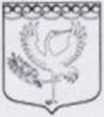 ФОРНОСОВСКОЕ ГОРОДСКОЕ ПОСЕЛЕНИЕ
ТОСНЕНСКОГО РАЙОНА ЛЕНИНГРАДСКОЙ ОБЛАСТИАДМИНИСТРАЦИЯПОСТАНОВЛЕНИЕ29.01.2021 № 16О внесении изменений в постановление администрации Форносовского городского поселения Тосненского района Ленинградской области № 127 от 18.05.2020 года «Об утверждении Порядка формирования, ведения, дополнения, обязательного опубликования перечня муниципального имущества, являющегося собственностью Форносовского городского поселения Тосненского района Ленинградской области, предназначенного для предоставления во владение и (или) пользование субъектам малого и среднего предпринимательства и организациям, образующим инфраструктуру поддержки субъектов малого и среднего предпринимательства»В целях реализации положений Федерального закона от 24.07.2007 № 209-ФЗ «О развитии малого и среднего предпринимательства в Российской Федерации», в соответствии с Федеральным законом от 06.10.2003 № 131-ФЗ «Об общих принципах организации местного самоуправления в Российской Федерации», Федеральным законом от 22.07.2008 № 159-ФЗ "Об особенностях отчуждения недвижимого имущества, находящегося в государственной или в муниципальной собственности и арендуемого субъектами малого и среднего предпринимательства, и о внесении изменений в отдельные законодательные акты Российской Федерации", Уставом Форносовского городского поселения Тосненского района Ленинградской области, решением совета депутатов Форносовского городского поселения Тосненского района Ленинградской области от 25. 12. 2017 № 138 «О Порядке предоставления имущественной поддержки в виде льготной ставки арендной платы субъектам малого и среднего предпринимательства», администрация Форносовского городского поселения Тосненского района Ленинградской областиПОСТАНОВЛЯЕТ:1.Внести в Постановление администрации Форносовского городского поселения № 127 от 18.05.2020 года «Об утверждении Порядка формирования, ведения, дополнения и опубликования перечня муниципального имущества, являющегося собственностью Форносовского городского поселения Тосненского района Ленинградской области, предназначенного для предоставления во владение и (или) пользование субъектам малого и среднего предпринимательства и организациям, образующим инфраструктуру поддержки субъектов малого и среднего предпринимательства следующие изменения и дополнения:Пункт 1.1. Постановления изложить в следующей редакции:«1.1. Порядок формирования, ведения, дополнения и опубликования перечня муниципального имущества, являющегося собственностью Форносовского городского поселения Тосненского района Ленинградской области, предназначенного для предоставления во владение и (или) пользование субъектам малого и среднего предпринимательства, физическим лицам, не являющимся индивидуальными предпринимателями и применяющими специальный налоговой режим и организациям, образующим инфраструктуру поддержки субъектов малого и среднего предпринимательства».Пункт 1.2. Постановления изложить в следующей редакции : «1.2. Форму перечня муниципального имущества, являющегося собственностью Форносовского городского поселения Тосненского района Ленинградской области, предназначенного для предоставления во владение и (или) пользование субъектам малого и среднего предпринимательства, физическим лицам, не являющимся индивидуальными предпринимателями и применяющими специальный налоговой режим и организациям, образующим инфраструктуру поддержки субъектов малого и среднего предпринимательства для опубликования в средствах массовой информации, а также размещения в информационно-телекоммуникационной сети «Интернет» .Пункт 1.1. Порядка после слов «субъектам малого и среднего предпринимательства» дополнить словами «физическим лицам, не являющимся индивидуальными предпринимателями и применяющими специальный налоговой режим», далее читать по тексту.Пункт 1.2. Порядка после слов «субъектам малого и среднего предпринимательства» дополнить словами «физическим лицам, не являющимся индивидуальными предпринимателями и применяющими специальный налоговой режим», далее читать по тексту.Пункт 2.14 Порядка после слов «субъектам малого и среднего предпринимательства» дополнить словами «физическим лицам, не являющимся индивидуальными предпринимателями и применяющими специальный налоговый режим», далее читать по тексту.Опубликовать настоящее постановление в порядке, установленном Уставом Форносовского городского поселения Тосненского района Ленинградской области.Контроль за исполнением постановления возложить на главу администрации Форносовского городского поселения Тосненского района Ленинградской области.Глава администрации                                                                         В. А. Полевщикова